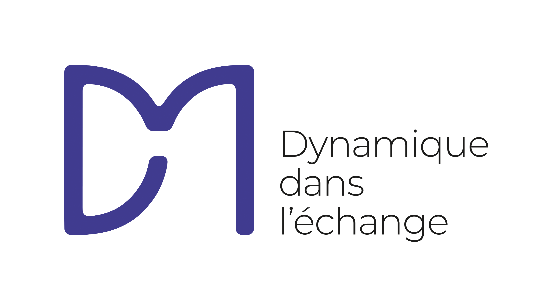 AnimationPour illustrer le slogan de campagne DM 2021 « Vous êtes la lumière du monde, partagez-la ! » et en lien avec les trois grands axes de la Cevaa : « partager, agir, témoigner » nous vous proposons d’inviter les personnes présentes à partager la lumière : deux activités à choix, selon le temps à disposition et le « public » de l’assemblée :A) Nous partageons la lumière issue d’une même sourceB) Nous avons toutes et tous reçu et donné la lumièreManipuler des bougies reste une activité qui comporte un certain niveau de risque, raison pour laquelle nous proposons deux animations différentes.Une version instrumentale « Siyahamba (kukka nyeni kwenkos) » (Nous marchons dans la lumière de Dieu) peut-être un bon accompagnement de ces activités. Ce cantique est une excellente occasion de rendre hommage aux femmes et aux hommes qui se sont dressé.e.s contre l'apartheid et pour la liberté, la justice et la paix en Afrique du Sud, d'où nous vient ce cantique Zoulou | télécharger la partition.A)	Nous partageons la lumière issue d’une même sourceMatériel requis :- Une bougie assez grande [par exemple un cierge pascal].- Des bougies au nombre des participant.e.s attendu.e.s.- De quoi allumer une flamme [par exemple une boîte d’allumettes de la campagne DM | commander des allumettes].Déroulement :- Sur la table de communion, une bougie assez grande est placée bien en vue [par exemple un cierge pascal]- au début de la rencontre (par exemple à l’entrée du temple), chacun.e reçoit une bougie - au début de la rencontre ou célébration, de la boîte décorée aux couleurs de la campagne DM, une allumette est utilisée pour allumer la bougie sur la table.Selon la disposition du lieu et de la réglementation Covid en vigueur au moment de l’animation, la circulation des personnes peut être adaptée : Proposition 1 : depuis la bougie allumée posée sur la table, les célébrant.e.s allument leur bougie et se dirigent ensuite vers l’assemblée pour un « relai de flamme ». La flamme passe de bougie en bougie jusqu’à ce que toutes les bougies soient allumées. Bonus : veiller à ce que chaque personne / bougie soit à la fois réceptrice et transmettrice de flamme.Proposition 2 : dans le but de limiter la circulation, un.e seul.e représentant.e par famille / groupe vient allumer sa bougie grâce à celle placée sur la table de communion et retourne ensuite partager la lumière avec les siens. Chacun.e est invité à déposer sa bougie autour de la première bougie (c’est-à-dire sur la table de communion) ou sur le sol (c’est-à-dire devant la table de communion). Variante : une seule personne s’en charge.Conclusion :« Ne pas céder à la peur de manquer ». A l’instar de la flamme de chaque bougie, partager ce qui nous est précieux ne va pas nous appauvrir. Au contraire l'éclat des bougies rassemblées est plus brillant et profite à tou.te.s.En partageant ce que nous avons reçu de Dieu, telle la flamme de chaque bougie, nous aussi nous contribuons à propager la lumière qui chasse les obscurités dans le monde ici comme ailleurs. Avec l’amour et la solidarité en partage, les plus démuni.e.s et les femmes n’auront plus à lutter pour leur autonomie. Notre société sera d’autant plus équitable et plus juste. Notre monde plus agréable à vivre en partage. La flamme représente la mission que notre Seigneur nous confie « Vous êtes la lumière du monde, partagez-la ! »B)	Nous avons toutes et tous reçu et donné la lumièreMatériel requis :- Deux carrés de papier par personne [par exemple de couleur rouge et jaune].- Quelques crayons ou stylos.- Un support (tableau en liège, flip-chart, mur, etc.) sur lequel « dessiner » une flamme à l’aide des carrés de papiers. Il peut être utile de dessiner la silhouette de la flamme au préalable.- De quoi fixer les carrés de papier sur le support (punaises, scotch, etc.).Déroulement :Pour illustrer les liens de transmission qui marquent l’histoire de vie de chaque individu, nous vous proposons d’inviter les personnes présentes à écrire : - [sur le papier rouge], écrire le prénom d’une personne qui nous a transmis quelque chose d’important, sans tenir compte de son âge,- [sur le papier jaune], écrire le prénom d’une personne à qui on espère avoir transmis [ou souhaitons transmettre] quelque chose d’important, sans tenir compte de son âge.Ensuite, chacun.e est invité à punaiser ou scotcher (selon le support prévu) les carrés de papier pour faire une belle grosse source de lumière avec tous les prénoms. Variante : une seule personne s’en charge.Conclusion :« Ne pas céder à la peur de manquer ». Partager ce qui nous est précieux ne va pas nous appauvrir. Au contraire le motif réalisé avec nos apports respectifs a permis de réaliser cette belle et plus grande flamme.La flamme ainsi composée représente aussi symboliquement toutes les petites lumières qui illuminent nos vies et que nous pouvons partager. Cette flamme représente la mission que notre Seigneur nous confie « Vous êtes la lumière du monde, partagez-la ! »